ΜΕΡΑ 1Ανάγνωση.Μαμά, μαμά ένα λεμόνι.Μαμά, μαμά το μέλι.νάνος          μαλλί          λίμα         ΛέναΑντίγραψε στο τετράδιό σου τις λέξεις:Λίνα                εμέναΒάλε τις συλλαβές στη σωστή σειρά και γράψε τι δείχνουν οι εικόνες.      ………………….                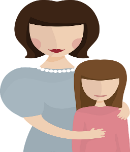 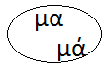   …………………..               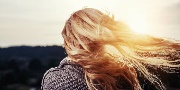 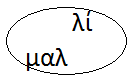  ………………………           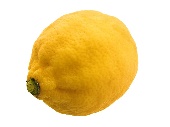 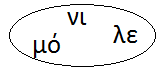     ……………………..            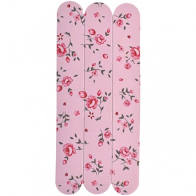 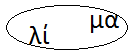 ΜΕΡΑ 2ΜΑΘΗΜΑΤΙΚΑ Κάνω τις παρακάτω προσθέσεις με τον αριθμό 5 (βάζω τον μεγαλύτερο αριθμό στο μυαλό μου και συνεχίζω): 6 + 5 =                                   9 + 5 =8 + 5 =                                    15 + 5 =12 + 5 =                                  23 + 5 =25 + 5 =                                   25 + 5 =11 + 5 =                                    22 + 5 =5 + 5 =                                       10 + 5 =ΜΕΡΑ 3Ανάγνωση.Σ σσ + α                     σασ + ο                     σο σ + ι                       σι σ + ε                      σεσ + η                      ση Αντίγραψε στο τετράδιό σου τα παρακάτω:Σ σ  σα    σο    σι       σε   σηΓράψε την πρώτη συλλαβή.  ……..            ………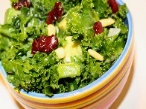 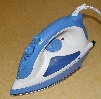  ………..              ……….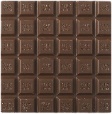 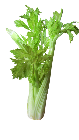   ………..              ……..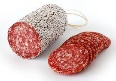 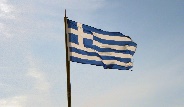 